基隆市立武崙國民中學　107學年度　九年級地球科學補考題庫        範圍：自然與生活科技(五)＿第五～七章          班     號   姓名               單一選擇題 (二十題)下列的圓形圖中，若以黑色區域代表水域，白色區域代表陸地，則何者正確的表示出地球表面水域與陸地的面積比例？(A)
(A)　(B)　(C)　(D)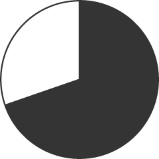 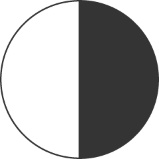 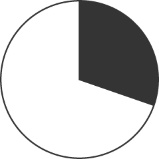 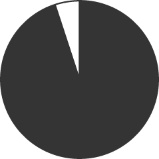 附圖為水循環的過程示意圖，甲、乙、丙為水循環的三個階段，請問分別代表什麼？　
(A)蒸發、凝結、降水　(B)固態、液態、氣態　
(C)凝結、蒸發、降水　(D)氣態、液態、固態(A)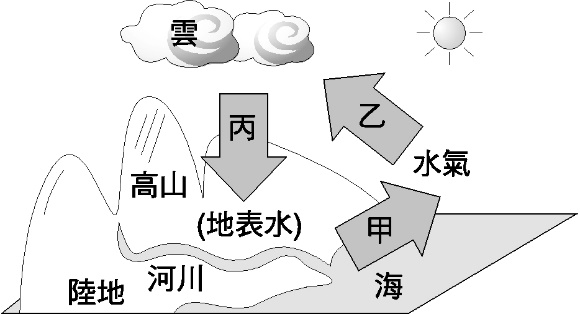 「硬度」的大小是指礦物的哪一種性質？　
(A)礦物抵抗風化的能力　(B)礦物抵抗磨損的能力　(C)礦物耐碰撞、敲擊的能力　(D)礦物耐酸、耐鹼的能力。(B)沉積岩是地表上最常見的岩石，試問下列何者不屬於這一類的岩石？　(A)頁岩　(B)大理岩　(C)砂岩　(D)石灰岩。(B)答案：B	出處：各校試題
認知歷程向度：知識
能力指標：-2由炙熱的岩漿冷卻凝固後，所形成的岩石稱為何？　(A)變質岩　(B)沉積岩　(C)火成岩　(D)化石岩。(C)河流及冰河上游河谷的侵蝕作用，何者正確？　(A)河流切割河谷成Ｕ字型，冰河切割河谷成V字型　(B)河流切割河谷成V字型，冰河切割河谷成U字型　(C)河流與冰河均切割河谷成U字型　(D)河流與冰河均切割河谷成V字型。(B)有關固體地球的分層，由內向外依序為　
(A)地核、地函、地殼　
(B)地殼、地函、地核　
(C)地函、地核、地殼　
(D)地殼、地核、地函(A)附圖為固體地球構造分層示意圖，主要分成甲、乙、丙三層，請問此圖的分層是按照下列何種性質來區分的？　
(A)分析地震震波的性質　(B)鑽井探測　(C)聲納探測　(D)分析溫度的改變。(A)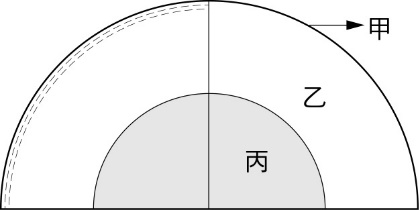 大陸漂移學說主張兩億多年前，全球的陸地是合在一起的，此名稱為何？　
(A)大陸　(B)板塊　(C)盤古大陸　(D)海洋大陸。(C)地震規模是採用何種方式來估算？　(A)地震釋放出的能量大小　(B)地震造成各地搖晃的程度　(C)地震所造成的傷亡人數　(D)地震波傳遞的波速、距離。(A)921地震發生後，科學家在車籠埔附近發現斷層錯動，如附圖所示，則震央應位於何處？  (A)車籠埔　(B)雙冬鎮　(C)集集鎮　(D)鹿谷鄉。(C)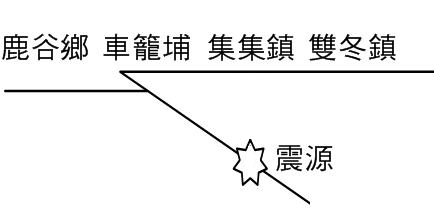 古生代與中生代的分界線是以哪個事件為標準？　(A)三葉蟲滅絕　(B)菊石消失　(C)大象出現　(D)鳥類繁衍。(A)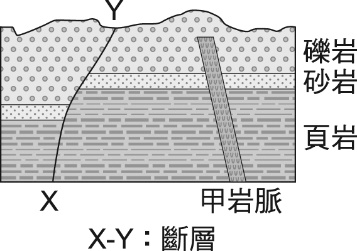 附圖為某處之地層剖面示意圖。有關地質事件發生的先後順序，下列何者正確？　(A)X－Y斷層形成比甲岩脈早　(B)甲岩脈形成比礫岩層早　(C)頁岩形成比甲岩脈早　(D)X－Y斷層形成比砂岩層早。(C)有關天體有亮光的敘述，下列何者正確？　(Ａ)星球都能自行發光　(Ｂ)行星能自行發光，恆星及衛星則無法自行發光　(Ｃ)恆星能自行發光，行星及衛星則無法自行發光　(Ｄ)恆星、行星及衛星都無法自行發光。(C)在太陽系之中，地球獨具豐富生命現象，其主要原因下列何者錯誤？  (Ａ)與太陽距離不遠不近，獲取恰當的能量　(Ｂ)表面含量豐富的水可調節氣候，平衡能量　(Ｃ)只有地球具有衛星，可保護地球生命　(Ｄ)氧氣含量豐富，提供生命呼吸。(C)有關晝夜長短的變化，下列何者錯誤？  (Ａ)北半球的夏季晝長夜短　(Ｂ)北半球的冬季晝短夜長　(Ｃ)南半球的夏季晝短夜長　(Ｄ)南半球的冬季晝短夜長。(C)下列哪一種現象和地球自轉沒有直接的關係？　(Ａ)天上星星的東升西落　(Ｂ)太陽的東升西落　(Ｃ)晝夜的變化　(Ｄ)季節的變化。(D)在一個月之中發生滿潮為何時？  (Ａ)農曆初一的正午與子夜　(Ｂ)在農曆十五的正午與子夜　(Ｃ)農曆初一與農曆十五的全天　(Ｄ)每天都會出現。(D)從上弦月到下弦月至少需多少天的時間？　(Ａ)　7　天　(Ｂ)　15　天　(Ｃ)　22　天　(Ｄ)　30　天。(B)如圖，月球公轉的位置決定月相的盈虧，農曆二十二日晚上　12　點鐘時，月球在圖中的哪一個位置？  (Ａ)甲位置　(Ｂ)乙位置　(Ｃ)丙位置　(Ｄ)丁位置。(D)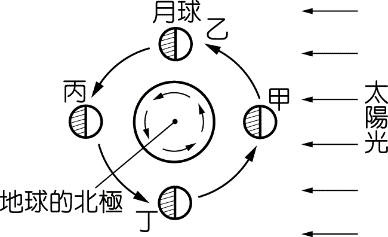 